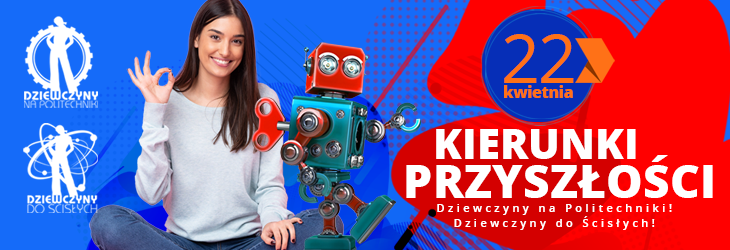 Studia, które zapewnią dobrą przyszłość!
22 kwietnia: Ogólnopolski Dzień Otwarty dla Dziewczyn online pod hasłem 
Kierunki przyszłości 2021Gdy teraźniejszość i przyszłość są niepewne, decydując się na wybór studiów, najlepiej jest szukać kierunków opartych na solidnym fundamencie wiedzy, otwierających różnorodne możliwości zawodowe, 
a przede wszystkim kształcących kompetencje poszukiwane w czasach kryzysu, czyli: kreatywność, niezależność myślenia, inicjatywność, elastyczność czy zdolność podejmowania ryzyka. Innymi słowy: studiów przyszłości! A właśnie takie kierunki studiów oferuje 20 znakomitych polskich uczelni technicznych i wydziałów nauk ścisłych, które 22 kwietnia prezentują się w czasie Ogólnopolskiego Dnia Otwartego dla Dziewczyn Kierunki przyszłości 2021.– W tym roku na akcję zapraszamy wirtualnie, by licealistki i uczennice techników, ale też wszyscy maturzyści mogli poznać kierunki przyszłości przed ostateczną decyzją o wyborze studiów – tłumaczy dr Bianka Siwińska, szefowa Fundacji Edukacyjnej Perspektywy. Fundacja wspólnie z Konferencją Rektorów Uczelni Technicznych od lat wspierają licealistki i technikalistki w wyborze studiów na kierunkach technicznych, inżynierskich i ścisłych, organizując co roku na wiosnę akcję Dziewczyny na politechniki! oraz jej młodszą siostrę Dziewczyny do ścisłych! Tegoroczne wydarzenie, Ogólnopolski Dzień Otwarty dla Dziewczyn, jest otwarte dla wszystkich maturzystów, bo przeprowadzone zostanie online, a jego hasłem przewodnim będzie „Kierunki przyszłości”. Partnerem tegorocznej akcji jest Huawei Polska.– Pragniemy zainspirować młodych ludzi do wyboru studiów, które pozwolą im zdobyć zawód nie tylko zawsze poszukiwany na rynku, kluczowy dla gospodarki i mający wpływ na przyszłość świata, ale i umożliwiający świadczenie pracy zdalnie oraz łączący twardą wiedzę z kompetencjami przyszłości. Innymi słowy: zawód odporny na kryzysy takie jak choćby trwająca od roku pandemia – mówi dr Siwińska. W czasie tegorocznej kampanii informacyjnej Dziewczyny na politechniki! i Dziewczyny do ścisłych! na uczestników akcji czeka wiele różnorodnych modułów programowych przygotowanych na platformie https://online.dziewczynynapolitechniki.pl/. W ramach wydarzenia będą dostępne:krótkie (15 min) debaty na żywo na scenie głównej, czyli rozmowy, jakie prowadzić będzie Joanna Koper, mentor edukacyjno-zawodowy, o kierunkach przyszłości ze studentkami informatyki, nawigacji, lotnictwa, ochrony środowiska, telekomunikacji, matematyki, cyberbezpieczeństwa, nanotechnologii i in.;warsztaty, prowadzone przez wykładowczynie, studentki i doktorantki z uczelni technicznych i wydziałów ścisłych w czterech głównych ścieżkach tematycznych (IT i programowanie; Doświadczenia i eksperymenty; Nowe technologie; Kompetencje przyszłości i planowanie kariery);mentoring czyli 30-minutowe spotkania 1:1 ze studentkami, które w czasie takich sesji odpowiedzą na wszelkie pytania i wątpliwości licealistek i technikalistek marzących o określonym kierunku studiów technicznych czy ścisłych; uwaga – tu obowiązują wcześniejsze zapisy;Akademia Edukatorów, czyli specjalne zajęcia warsztatowe dla nauczycieli przedmiotów ścisłych ze szkół ponadpodstawowych, nakierowujące na motywacyjną pracę z uczennicami liceów i techników;Strefa Kariery, czyli miejsce prezentacji wirtualnych stoisk uczelni technicznych i wydziałów ścisłych z całej Polski, na których to stoiskach przedstawiciele uczelni będą prowadzić konsultacje i odpowiadać na pytania dotyczące rekrutacji, uczelni i kierunków studiów.Więcej na temat wydarzenia i rejestracja: https://online.dziewczynynapolitechniki.pl/.Zapraszamy 22 kwietnia w godzinach 12.00 – 18.00 do dołączania. Kontakt: Bianka Siwinska, 501 535 785, b.siwinska@perspektywy.pl